РЕШЕНИЕот 26 октября 2022 года                                                                       № 164О внесении изменений в решение Собрания депутатов Шалинского сельского поселения от 14 октября 2020 года № 57 «Об установлении на территории Шалинского сельского поселения земельного налога»	В соответствии с Федеральным законом от 14 июля 2022 года 
№ 263-ФЗ «О внесении изменений в части первую и вторую Налогового кодекса Российской Федерации», Уставом Шалинского сельского поселения Моркинского муниципального района Республики Марий Эл Собрание депутатов Шалинского сельского поселения решило:1. Внести в решение Собрания депутатов Шалинского сельского поселения от 14 октября 2020 года № 57 «Об установлении на территории Шалинского сельского поселения земельного налога», следующие изменения:пункты 3 – 3.3 признать утратившими силу.2. Настоящее решение вступает в силу после его официального опубликования за исключением пункта 1 настоящего решения, вступающего в силу с 1 января 2023 года.3. Контроль за исполнением настоящего решения оставляю 
за собой.Глава Шалинскогосельского поселения                                                                   Т.И.БушковаШале ял шотан илемындепутатше погынжо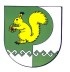 Собрание депутатов Шалинского сельского поселения425 151 Морко район, Кугу Шале ял, Молодежный  урем, 3Телефон-влак: 9-32-65425 151, Моркинский район, дер.Большие Шали ул. Молодежная, 3Телефоны: 9-32-65